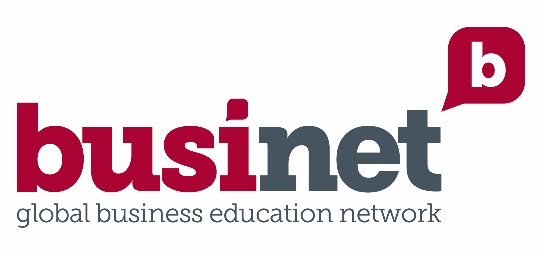 “Working towards a brighter future”32nd Annual Businet Conference Programme7th to 10th November 2018Wednesday 7th NovemberThursday 8th NovemberFriday 9th NovemberSaturday 10th NovemberTimeActivityRoom13.15 – 15.00Newcomers IntroductionAn introduction to Businet for new members and guests.Led by the Businet BoardLas Vegas15.15 – 17.15International Relations ManagersLed by Ria SlingerlandLas Vegas5 departures at15.0015.1515.3015.4516.00Introduction to Tallinn – optional toursFive "introduction to the city" tours will start from the Hilton Hotel to provide delegates with the opportunity to discover the Medieval city of Tallinn. Delegates will explore the city and gain an insight into general historic and cultural information of the capital city of Estonia, Tallinn, before returning to the hotel.(duration 1 hr 30 minutes)Please note that the number of places available on each walk is limited, so we request that participants register for the walk of their choice at the Businet conference desk in the hotel foyer.ReceptionOfficial Conference Opening18.30Welcome and Global AperitifDelegates are asked to bring delicacies from their region / country in order to share with fellow delegates. An appropriate table for each country represented will be made available.  The room for the Global Aperitif can be accessed at 18.00 for the set up of contributions to this event.Conference Foyer Area20.15DinnerA buffet with an Estonian flavour to welcome you to Tallinn
Close 22.30Ballroom08.45Assemble in Main Conference RoomBallroom08.50Welcome to the 32nd Annual Businet ConferenceJean-Michel Grégoire - Businet PresidentBallroom09.00Keynote Address:Lorenzo Mule StagnoDean, Malta Business School, Birkirkara, Malta“Innovation in Higher Education – Would we recognise it if hit us on the head?”Introduced by Jean-Michel Grégoire - Businet PresidentBallroom09.45Keynote Address:Märt Aro
Co-Founder, DreamApply
Co-Founder, Nordic EdTech Forum "N8"
Co-Founder, European EdTech Associations Alliance“Hacking Education”Introduced by David Taylor - Businet General ManagerThe session incorporates“The Nordic Village Education innovators to introduce educational products”Three Presentations of Nordic EntrepreneursBallroom10.35Introduction to Workshop SessionsDavid Taylor - Businet General ManagerBallroom10.40Coffee, tea and fresh juicesNordic Village presenters will be present to discuss their products11.10 - 12.05Workshop Sessions: Best Practice in BusinetMärt Aro, TallinnCo-Founder, DreamApply
Co-Founder, Nordic EdTech Forum "N8"
Co-Founder, European EdTech Associations Alliance“Innovating education and how could my uni participate in it”Ballroom 1Anne Hak, Hong KongHutong School“The (digital) revolution of China”Atlantic CityIan Charles, Colin Knapp and Magnus Rolf, StockholmFEI, Stockholm, Sweden“FEI FLEX - an innovative live flexible learning concept”Las Vegas 2Roelijn Kok and Rob Maat, ZwolleWindesheim University of Applied Sciences “Ready,set, g(r)o(w)!”Las Vegas 1Michael Joris, Pretoria
Belgium Campus ITversity“How to create a purpose-built research and learning environment to optimise the living and learning experience of lecturers and students”Ballroom 2 & 3Maria Ángeles Sánchez Carrascal and Peter de Boer, LeeuwardenNHL- / Stenden University of Applied Sciences“The road to international accreditation – a bottom up approach” Sydney12.05 – 13.05Finger BuffetFoyer13.05 – 13.55Workshop Sessions: Best Practice in BusinetTarun Anand, MumbaiUniversal Business School“The death of the Harvard Business School Case Study Method - Experiential Learning leading to Student Engagement”SydneyTiina Garcia, PoriSatakunta University of Applied Sciences“License to learn by working- studyfying work”Atlantic CityDonald Ropes, Haarlem Inholland University of Applied Sciences“Learning to Innovate Towards a Circular Economy”Las Vegas 1Gamze Karayaz, IstanbulISIK UniversityLieven Theys and Corneel Theben Tervile, BruggeHowest University College “KA2 project on consumer awareness”Las Vegas 2Barbara Brooijmans, BrusselsHaute École EPHEC University College“Implementing portfolios - a personal tool for building up skills – essential in universities?”Ballroom 1“ENDIGICOM - Enhanced Digital Competencies for Business Usage” A EU funded project of Businet members and Social Media experts creating an international curriculum for Social Media.
Session introduced and chaired by the Businet representative on the project Griet Barrezeele of University College Leuven-Limburg and the EnDigiCom-TeamBallroom 2 & 314.00 – 17.00Curriculum Working Group ActivitiesBusiness LawFacilitated by Nico Nijsten, Michael Jaensch and Martijn de RuijterSingaporeCommunicationFacilitated by Brigitte LuytenLas Vegas 1HealthFacilitated by Griet t'Servranckx, Sabien van Rampelberg and Mariana PereiraSydneyInformation and Computer TechnologyFacilitated by Griet Barrazeele and Sigrun SigurjónsdóttirLas Vegas 2InterComFacilitated by Barbara Broojimans and Marij SpiesschaertBallroom 1Marketing and International Trade Facilitated by Eddy Brune and Hilde Evers14.00 to 16.00 Marketing Meeting16.00 to 17.30 Logistics Meeting16.00 to 17.30 Trade Mission MeetingsBallroom 2 & 3MacaoTourismFacilitated by Anja Nagel, Sandra di Marcantonio and Marie-France BoyerAtlantic CityCoffee, tea and fresh juice will be made available during the afternoon18.50Meet at ReceptionWe will meet and walk as a group to the restaurant for the evening. It will be a 30 minute walk. If you prefer to take a taxi please notify the conference desk before 17.00 and arrangements will be made.Reception19.30Dinner at the "House of the Blackheads"The guildhall of the Brotherhood of Blackheads is unique. It is located in the heart of the old town and is one of the few remaining renaissance buildings in Tallinn.Delegates can leave when they wish and make their own way back to their accommodation08.50Assemble at the Conference Room Welcome and Introduction to today’s programmeDavid Taylor - General Manager BusinetBallroom09.00 – 09.35Keynote Address:Jos Beelen The Hague University of Applied Sciences“Rethinking the international dimension of your study programme(s)”Introduced by Agnes Dillien - Businet Board MemberBallroom09.35 – 10.10Keynote Address:Nataša Ritonija DOBA Faculty for Applied Business and Social Studies“Exploring key elements of internationalisation”Introduced by Agnes Dillien - Businet Board MemberBallroom10.10 – 10.45Keynote Address:Jasna Suhadolc Managing Director of VirtuaPR“Effective Use of Digital Marketing in Education Introducing Zoom”Introduced by Anja Nagel - Businet Board MemberBallroom10.45 – 11.00Announcements by David TaylorBallroom11.00 – 11.30Coffee, tea and fresh juice11.30 – 12.15AGM including Election of OfficersModerated by Jean-Michel Grégoire - Businet President and
David Taylor - Businet General Manager Ballroom12.15 – 13.15Workshop Sessions: Best Practice in BusinetRob de With, BredaATWORKSOLUTIONS“Update on Game ShowYourTrueColours”SydneyJos Beelen, The HagueThe Hague University of Applied Sciences“Integrating transversal skills in the learning outcomes of business programmes”Ballroom 3Jean-Pierre Segers Véronique Huybrechts, HasseltPXL University College “Work based Learning in Level 5 (Associate Degree)”Las Vegas “ENDIGICOM - Enhanced Digital Competencies for Business Usage” A EU funded project of Businet members and Social Media experts creating an international curriculum for Social Media.
Session introduced and chaired by the Businet representative on the project Griet Barrezeele of University College Leuven-Limburg and the EnDigiCom-Team Ballroom 2 & 3Irena A. Ravnik and Nataša Ritonija, MariborDOBA Faculty for Applied Business and Social Studies 
“The do’s and don’ts of distance learning”Las Vegas 2Jasna Suhadolc, LjubljanaVirtuaPR“How to use video conferencing platform Zoom”Atlantic City13.15 – 14.15Working Lunch (Buffet)Foyer14.15 – 16.00Special Interest Group ActivitiesEntrepreneurshipFacilitated by Rob de WithBallroom 1Interdisciplinary GroupFacilitated by Barbara Broojimans and Marij SpiesschaertBallroom 2 + 3Internationalisation at HomeFacilitated by Irena A. Ravnik and Nataša RitonijaLas Vegas 1Private Institute ForumFacilitated by Lorenzo Mule StagnoAtlanticResearch GroupFacilitated by Eva Abramuszkinova Pavlikova and Patrick de MazièreLas Vegas 216.00 – 16.30Coffee, tea and fresh juices will be served16.30 – 17.15Conference Feedback SessionBallroom 2 & 317.15Meeting Close19.0019.30Pre-Gala Dinner - photographs in the foyer area. Group and Individual photograph opportunities.Pre-Gala Dinner Drinks ReceptionSponsored by ESA InternationalFoyer20.15Gala Dinner Ballroom09.00Departure for Social DayReception17.00(approx.)Arrival back at the hotel